Администрациямуниципального образования Калитинское сельское поселениеВолосовского муниципального районаЛенинградской областиПОСТАНОВЛЕНИЕот 26.07.2019 г.                                                                        № 152В соответствии с Федеральным законом от 06 октября 2003 года № 131-ФЗ «Об общих принципах организации местного самоуправления в Российской Федерации», Постановлением Правительства Российской Федерации от 31.08.2018 года № 1039 «Об утверждении Правил обустройства мест (площадок) накопления твердых коммунальных отходов и ведения их реестра», в рамках государственной программы Ленинградской области «Охрана окружающей среды Ленинградской области», утвержденной постановлением Правительства Ленинградской области от 17.07.2019 г. № 323, Уставом муниципального образования Калитинское сельское поселение администрация Калитинского сельского поселенияПОСТАНОВЛЯЕТ:Утвердить типовой проект контейнерной мусорной площадки муниципального образования Калитинское сельское поселение согласно приложению.Опубликовать настоящее постановление в информационно-телекоммуникационной сети Интернет на сайте администрации Калитинского сельского поселения.Контроль выполнения настоящего постановления оставляю за собой.Глава администрации МОКалитинское сельское поселение                                     В.И. БердышевПриложениек постановлению администрацииМО Калитинскре сельское поселениеот 26.07.2019 г. № 152Типовой проект контейнерной мусорной площадки
МО Калитинское сельское поселение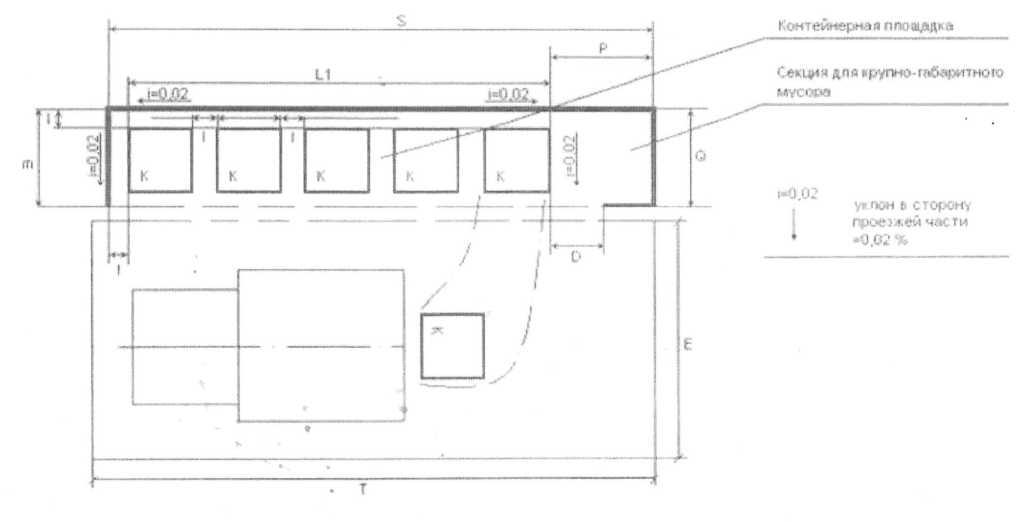 Основные размеры площадок под контейнеры и габаритный мусор,  (ЕВРО), ммВысота ограждений составляет 1,6 м.Требование для контейнерной площадки: легкие ремонтнопригодные конструкции открытого типа.Ограждение – каркас выполнен из труб квадратного профиля, обшитых поликарбонатом.Основание – асфальтированное покрытие.Площадь площадки на один контейнер равна - 6,9 м2Площадь площадки на два контейнера равна – 9,8 м2Площадь площадки на три контейнера равна - 12,7 м2Площадь площадки на четыре контейнера равна - 15,6 м2Площадь площадки на пять контейнеров равна - 18,5 м2.Об утверждении типового проекта контейнерной мусорной площадки муниципального образования Калитинское сельское поселениеKSL1lmPQD(количество контейнеров, шт.)(длина площадки)(расстояние между крайними стенками контейнеров)(технологические проходы)(ширина площадки)(длина сектора для КГМ)(ширина сектора для КГМ)(длина технологического прохода для секции КГМ)14060136035017002350(размеры могут варьироваться исходя из места установки)170013502577030703748047804919064905109008200ЕТ(ширина тех. площадки для мусоровозов)(длина тех. площадки для мусоровозов)450010900